2022 Outdoor Music Festival Program Advertising Order Form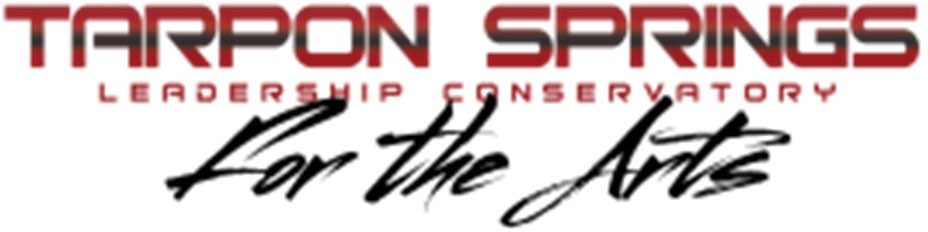 26th Annual Outdoor Music Festival Program - October 29, 2022Step 1: Complete Form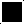 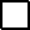 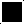 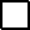 Please email completed Program Advertisement Form to sponsorships@tarponspringsband.com or give the completed form to associated student. For your convenience, this form canalso be completed online at https://bit.ly/3QenU8W or by scanning this code.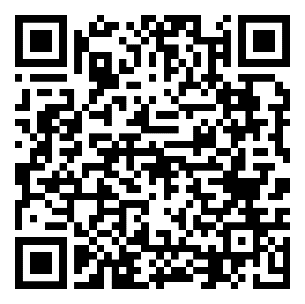 Step 2: PaymentPayments by check can be made payable toTarpon Springs Band Boosters, Inc. and given to the student or mailed to:P.O. Box 642 Tarpon Springs, FL 34688Please email your advertisement graphic in jpg, png, or pdf format to sponsorships@tarponspringsband.com or upload using the online form by 9/30/22, to be included in the printed program.Thank you for your support!The Tarpon Springs Leadership Conservatory for the Arts is a nationally recognized program providing an innovative, seamless curriculum in academic study, instrumental music, dance, and leadership skills designed to develop tomorrow’s leaders.BUSINESS NAME:CONTACT PERSON:CONTACT PERSON:CONTACT PERSON:CONTACT PERSON:STREET ADDRESS:CITY:STATE:ZIP CODE:ZIP CODE:ZIP CODE:EMAIL ADDRESS:WEBSITE:WEBSITE:TELEPHONE #:ALT #:BEST TIME TO CONTACT:BEST TIME TO CONTACT:BEST TIME TO CONTACT:BEST TIME TO CONTACT:BEST TIME TO CONTACT:BEST TIME TO CONTACT:Special Instructions:Conservatory Student Name:Special Instructions:Conservatory Student Name:PROGRAM ADVERTISING OPTIONSFULL PAGEHALF PAGEQUARTER PAGE(vertical)BUSINESS CARDINSIDE BACK COVER(color)INSIDE BACK COVER(color)INSIDE FRONT COVER(color)INSIDE FRONT COVER(color)INSIDE FRONT COVER(color)LINE TOTALLINE TOTALLINE TOTALSize of Ad:7”W x 10”H7”W x 5”H3 ½”W x 5”H3½”W x 2”H7”W x 10”H7”W x 10”H7”W x 10”H7”W x 10”H7”W x 10”H25th ANNUAL OUTDOOR MUSIC FESTIVAL PROGRAM$450$250$100$50$600$600$600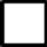 $600$600Tarpon Springs Band Boosters, Inc. is a 501(c)(3) Non-Profit Organization Tax ID 59-2135073Tarpon Springs Band Boosters, Inc. is a 501(c)(3) Non-Profit Organization Tax ID 59-2135073Tarpon Springs Band Boosters, Inc. is a 501(c)(3) Non-Profit Organization Tax ID 59-2135073ADDITIONAL OPTIONAL AD DESIGN DONATION            $25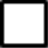 $25.00 per advertisementADDITIONAL OPTIONAL AD DESIGN DONATION            $25$25.00 per advertisementADDITIONAL OPTIONAL AD DESIGN DONATION            $25$25.00 per advertisementADDITIONAL OPTIONAL AD DESIGN DONATION            $25$25.00 per advertisementADDITIONAL OPTIONAL AD DESIGN DONATION            $25$25.00 per advertisementADDITIONAL OPTIONAL AD DESIGN DONATION            $25$25.00 per advertisementADDITIONAL OPTIONAL AD DESIGN DONATION            $25$25.00 per advertisementADDITIONAL OPTIONAL AD DESIGN DONATION            $25$25.00 per advertisementADDITIONAL OPTIONAL AD DESIGN DONATION            $25$25.00 per advertisementTOTAL